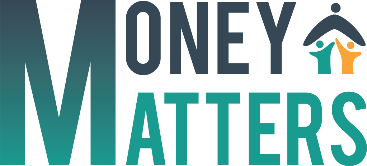 Pense na poupança familiar durante os períodos de inflação:Olhe para estas despesas comuns da casa,- Quais são desejos e quais são necessidades?- Que despesa pode ser cortada para economizar dinheiro?- Consegue pensar noutros?DESPESAS COMUNS DO AGREGADO FAMILIARQUER OU PRECISA?Prestação da casa /renda mensal Tv+netMedicamentos Roupa novaRestaurantesEscapadinha de fim de semanaLivros escolaresDespesas com automóveis (reparações, gasolina, etc.)Despesas com cartão de crédito Cabeleireiro/barbeariaMáquina de lavar roupa 